 INSCHRIJFKAART NIEUWE LEERLING OBS Zwetteschool	Telefoon 0515-412019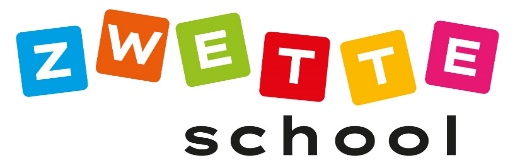  Hugo de Grootstraat 2   www.zwetteschool.nl  8603 BP Sneek		administratie@zwetteschool.nlGegevens van nieuwe leerlingAchternaam	: 		Adres	:	Voornamen	: 		Pc+Woonplaats	:	Roepnaam	: 			man		vrouwGeboortedatum	: 		Nationaliteit: 	Geboorteplaats	: 		Gesproken taal/talen thuis:	Geboorteland	: 		BurgerServiceNummer*: 		* Neem de identiteitskaart/paspoort van uw kind mee, zodat de administratie deze kan controleren. Voor de gegevensuitwisseling met Dienst Uitvoering Onderwijs (DUO) heeft de school een Burgerservicenummer (BSN)van de leerling nodig. Wanneer een leerling geen BSN heeft op het moment van inschrijving, wordt hiervoor het onderwijsnummer gebruikt. Medische GegevensAllergieën:		  nvt	Medicijnen	: 	  nvtHuisarts:			Tel. Nr. 	: 	Bij afwezigheid ouder(s), verzorger(s) of voogd kunnen wij contact opnemen met: Naam:		Tel.nr.: 	Peuterspeelzaal of kinderdagverblijf waar uw kind voorheen was ingeschreven: Naam	:		Pc+Woonplaats: 	Basisschool waar uw kind voorheen was ingeschreven:Naam	:	 Adres	:	Pc+Woonplaats	: 	Uw kind komt bij ons op school vanaf:		Leerjaar: 	In te vullen door schoolAVG infoSchoolgids, schoolbrochure en schoolkalender		Geen toestemming		ToestemmingOp de website van school		Geen toestemming		ToestemmingIn de (digitale) interne nieuwsbrief voor ouders/medewerkers		Geen toestemming		ToestemmingOp social media accounts van de school		Geen toestemming		ToestemmingIndien van toepassing – medicijnprotocol uitgereikt en afspraken vastgelegd – door:			Identiteitskaart code……………………………………………………………………………		Gecontroleerd op  (datum) ……….		Bij het verwerken van deze gegevens houden wij ons aan de Wet Bescherming Persoonsgegevens.Opmerkingen – hier kunt u informatie kwijt over de leerling, uw gezin of uw thuissituatie, waarvan u vindt dat het voor school goed is om te weten. Gegevens ouder/verzorger/voogd (1)Gegevens ouder/verzorger/voogd (2)Achternaam (meisjesnaam):Achternaam (meisjesnaam):Voornaam:Voornaam:Voorletters:Voorletters:Geboortedatum:Geboortedatum:Relatie tot kind:Relatie tot kind:Wettelijke verzorger                                Ja      NeeWettelijke verzorger                                Ja      NeeAdres (indien anders dan leerling):Adres (indien anders dan leerling):Postcode en woonplaats:Postcode en woonplaats:Telefoon:                                                            Geheim     Telefoon:                                                            Geheim     Telefoon mobiel:Telefoon mobiel:Emailadres:Emailadres:Telefoon werk:Telefoon werk:Ondergetekende verklaart dat dit formulier naar waarheid is ingevuld:Ondergetekende verklaart dat dit formulier naar waarheid is ingevuld:Handtekening:Handtekening:Datum:Datum: 